ЗАПОЛНЯЕТСЯ СОТРУДНИКОМ БАНКА, ПРИНИМАЮЩЕГО ЗАЯВКУЗаявление-анкета на получение  кредита8.3. Иные активы:9.ОБЯЗАТЕЛЬСТВА ЗАЕМЩИКА/СОЗАЕМЩИКА10. ДОПОЛНИТЕЛЬНЫЕ СВЕДЕНИЯ О ЗАЕМЩИК/СОЗАЕМЩИКЕ (при положительном ответе на вопросы, указанные в настоящем разделе, приведите пояснения)Пояснения по вопросам 1-4:_____________________________________________________________________________________________________________________________________________________________
____________________________________________________________________________________________________________________________________________________________________________________________________________________________________________________________________________________________________________________________________________________________________________________11. СВЕДЕНИЯ ПРАВОВОГО ХАРАКТЕРА12. КОНТАКТНОЕ ЛИЦО ДЛЯ УТОЧНЕНИЯ ИНФОРМАЦИИ ПО ЗАЯВКЕ И СООБЩЕНИЯ РЕШЕНИЯ13. ОТМЕТКИ БАНКА:В ПАО АКБ «Металлинвестбанк»Согласие на получение информациииз бюро кредитных историйНастоящим я, ____________________________________________________________________,(ФИО Заемщика/Созаемщика/Поручителя)Паспорт: серия ____ ____, номер ___________________, выдан  _____________________________________________________________ «__»________ _____ г., код подразделения _______________,□     ДАЮ СВОЕ СОГЛАСИЕ                □ НЕ ДАЮ СВОЕ СОГЛАСИЕПАО АКБ «Металлинвестбанк» (далее - Банк) на получение моей кредитной истории (кредитных отчетов) из любых Бюро кредитных историй в целях заключения и исполнения договора и/или проверки благонадежности.Поскольку в случае заключения со мной договора Банк передает в определенное по своему выбору Бюро кредитных историй информацию обо мне, предусмотренную Федеральным законом от 30.12.2004 г. № 218-ФЗ «О кредитных историях»,(Указать свой код, сформированный посредством комбинации цифровых и буквенных символов в соответствии с пунктом 2.13 Указания Банка России от 31.08.2005 г. № 1610-У «О порядке направления запросов и получения информации из Центрального каталога кредитных историй субъектом кредитной истории и пользователем кредитной истории посредством обращения на официальный сайт Банка России в информационно-телекоммуникационной сети «Интернет»». Код (дополнительный код) произвольно формируется субъектом кредитной истории и должен состоять из букв русского алфавита и цифр или букв латинского алфавита и цифр. Минимальная длина кодов не должна быть менее четырех знаков, максимальная — не должна быть более пятнадцати знаков).Код субъекта кредитной истории используется для подтверждения правомерности выдачи Центральным каталогом кредитных историй субъекту кредитной истории и (или) с его согласия пользователю кредитной истории информации о бюро кредитных историй, в котором сформирована кредитная история субъекта кредитной истории. Клиент вправе не формировать код субъекта кредитной истории. Указывается, если ранее код субъекта кредитных историй не был сформирован / при отсутствии информации о своем коде субъекта кредитной истории (в том числе в случае его утраты) / при желании заменить код субъекта кредитной истории. Код субъекта кредитной истории может быть указан позднее (как в период действия заключенного с Банком договора, так и после его окончания) посредством обращения к источнику формирования кредитной истории (Банк), а также в любую кредитную организацию или в любое бюро кредитных историй. В случае формирования нового кода субъекта кредитной истории, старый код субъекта кредитной истории аннулируется._______________/ ________________________________________________________________________«_______»_________________ _______ г.            подпись                             Фамилия, Имя, Отчество полностьюСлужебные отметки ПАО АКБ «Металлинвестбанк»: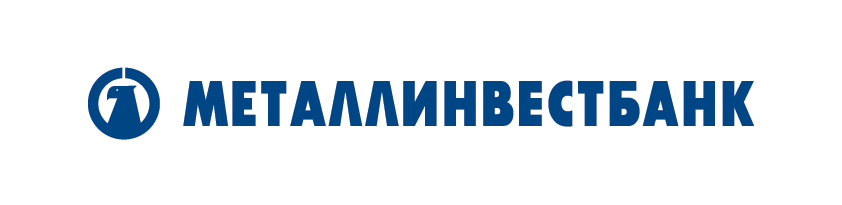 Заявление принял(а) ипаспортные данные проверил(а):______________________________(Ф.И.О. сотрудника)______________________(подпись)_ _  / _ _  / 20_ _- Заявление-анкета на получение кредита, включая приложения к ней (далее – Заявление – анкета), заполняется отдельно на Заемщика и каждого Созаемщика.- Заявление-анкета заполняется собственноручно Заемщиком/Созаемщиком- Заявление-анкету необходимо заполнять разборчивым почерком, ручкой синего/черного цвета, либо машинописным текстом. - Все суммы указываются в рублях РФ.- Обязательному заполнению подлежат все поля, выделенные фоном, даже в случае отрицательных ответов.- Исправления, по тексту Заявления – анкеты должны быть внесены собственноручно Заемщиком/Созаемщиком и заверены подписью лица, заполнившего Заявления – анкету. Исправление с помощью корректирующей жидкости не допускается.1. РОЛЬ В ПРЕДПОЛАГАЕМОЙ СДЕЛКЕ:2. УЧАСТНИКИ СДЕЛКИ:3. ВИД КРЕДИТА:4. ПАРАМЕТРЫ КРЕДИТА8.              5. НЕДВИЖИМОСТЬ6. СВЕДЕНИЯ О ЗАЕМЩИКЕ/СОЗАЕМЩИКЕ7. СВЕДЕНИЯ О ЗАНЯТОСТИ ЗАЕМЩИКА/СОЗАЕМЩИКA8. СВЕДЕНИЯ ОБ АКТИВАХ ЗАЕМЩИКА/СОЗАЕМЩИКA8.1. Недвижимость:8.2. Транспортные средства:Сведения о рефинансируемом кредите(заполняется, если в Разделе 3 выбрано «Кредит на рефинансирование ипотечного кредита»)Наименование кредитораНаименование кредитораСведения о рефинансируемом кредите(заполняется, если в Разделе 3 выбрано «Кредит на рефинансирование ипотечного кредита»)Дата и номер кредитного договораДата и номер кредитного договораСведения о рефинансируемом кредите(заполняется, если в Разделе 3 выбрано «Кредит на рефинансирование ипотечного кредита»)Дата окончания срока кредитованияДата окончания срока кредитованияСведения о рефинансируемом кредите(заполняется, если в Разделе 3 выбрано «Кредит на рефинансирование ипотечного кредита»)Сумма кредита(в валюте кредита) Сумма кредита(в валюте кредита) Валюта кредитаСведения о рефинансируемом кредите(заполняется, если в Разделе 3 выбрано «Кредит на рефинансирование ипотечного кредита»)Ежемесячный платеж(в валюте кредита)Ежемесячный платеж(в валюте кредита)Сведения о рефинансируемом кредите(заполняется, если в Разделе 3 выбрано «Кредит на рефинансирование ипотечного кредита»)Остаток основного долга(в валюте кредита)Остаток основного долга(в валюте кредита)Действующие кредиты /поручительства /иные долговые обязательства (помимо рефинансируемого кредита)Действующие кредиты /поручительства /иные долговые обязательства (помимо рефинансируемого кредита)(кредитор, сумма обязательств, остаток основного долга, ежемесячный платеж, дата выдачи/дата закрытия)(кредитор, сумма обязательств, остаток основного долга, ежемесячный платеж, дата выдачи/дата закрытия)(кредитор, сумма обязательств, остаток основного долга, ежемесячный платеж, дата выдачи/дата закрытия)(кредитор, сумма обязательств, остаток основного долга, ежемесячный платеж, дата выдачи/дата закрытия)Действующие кредитные карты  Действующие кредитные карты  (кредитор, лимит, ежемесячный платеж, дата закрытия)(кредитор, лимит, ежемесячный платеж, дата закрытия)(кредитор, лимит, ежемесячный платеж, дата закрытия)(кредитор, лимит, ежемесячный платеж, дата закрытия)Обязательства, планируемые к закрытию до предоставления запрашиваемого ипотечного кредитаОбязательства, планируемые к закрытию до предоставления запрашиваемого ипотечного кредита(кредитор, сумма обязательств, остаток основного долга)(кредитор, сумма обязательств, остаток основного долга)(кредитор, сумма обязательств, остаток основного долга)(кредитор, сумма обязательств, остаток основного долга)Алиментные обязательстваАлиментные обязательства(размер ежемесячных алиментных выплат)(размер ежемесячных алиментных выплат)(размер ежемесячных алиментных выплат)(размер ежемесячных алиментных выплат)ДаНет1.Участвуете ли Вы в настоящее время в судебном процессе?2.Используете ли Вы (хотя бы частично) заемные средства для первоначального взноса?3.Планируете ли Вы в настоящее время сменить место постоянной работы, уехать в долгосрочную командировку (более тридцати дней)?4.(Только для женщин) Беременны ли Вы? Прошу рассматривать настоящее Заявление-анкету на получение кредита, как мое заявление на предоставление мне кредита.Я согласен с тем, что:1. Принятие АКЦИОНЕРНЫМ КОММЕРЧЕСКИМ БАНКОМ «МЕТАЛЛУРГИЧЕСКИЙ ИНВЕСТИЦИОННЫЙ БАНК» (ПУБЛИЧНОЕ АКЦИОНЕРНОЕ ОБЩЕСТВО), Адрес (местонахождение): 119180, г. Москва, ул. Большая Полянка, д.47 стр.2 (именуемый по тексту – Банк/ ПАО АКБ «МЕТАЛЛИНВЕСТБАНК»), данного Заявления-анкеты не является обязательством Банка предоставить кредит.2. Кредит будет обеспечен залогом приобретаемой/строящейся/имеющей недвижимости и другим обеспечением при необходимости.3. Все сведения, содержащиеся в настоящем Заявлении-анкете и прилагаемых документах, предоставлены для получения кредита, однако Банк оставляет за собой право использовать их как доказательство при судебном разбирательстве.4. Банк оставляет за собой право проверки достоверности и полноты предоставленной информации. Копии предоставленных документов и оригинал Заявления-анкеты будут храниться в Банке, даже в случае отказа в предоставлении кредита.5. С условиями и процедурой кредитования в Банке и условиями страхования ознакомлен, возражений не имею.Подтверждаю, что сведения, содержащиеся в настоящем Заявлении-анкете, являются верными и точными на нижеуказанную дату и обязуюсь незамедлительно уведомить Банк в случае изменения указанных сведений, а также о любых обстоятельствах, способных повлиять на выполнение мной  обязательств по кредиту.6.Настоящим, я даю согласие ПАО АКБ «МЕТАЛЛИНВЕСТБАНК» на обработку содержащихся в настоящем Заявлении-анкете, а также в других предоставленных мной Банку документах, моих персональных данных, в том числе: фамилия, имя, отчество, реквизиты документа, удостоверяющего личность, и иных предоставленных мной документов, кем и когда они выданы, дата и место рождения, адрес регистрации, адрес фактического проживания, семейное, социальное, имущественное положение, профессия, место работы, должность, адрес и телефон места работы, доходы, телефоны, адреса электронной почты, данные о состоянии здоровья и т.д., а также биометрических данных (фото и видео изображение); и подтверждаю, что давая такое согласие, я действую своей волей и в своем интересе.        Банк вправе обрабатывать указанные выше персональные данные в целях принятия решения о выдаче мне кредита, в целях исполнения договора/ов, заключенных между мной и Банком, в целях направления мне сообщений или предоставления мне рекламной информации о других услугах или продуктах Банка.      В случае если заключенный между мной и Банком договор дает мне право на участие в акциях, проводимых Банком, / совместных программах Банка и третьих лиц, я также даю согласие Банку на обработку моих персональных данных (фамилия, имя, отчество, реквизиты документа, удостоверяющего личность и иных предоставленных документов, кем и когда они выданы, адрес регистрации и фактического проживания, телефон, дата и место рождения) в целях проведения указанных акций, в том числе право передавать указанные персональные данные третьим лицам, проводящим такие акции, а также в случае моего выигрыша право использовать мои персональные данные, а именно фамилию, имя, отчество, в рекламных целях.   В целях передачи Банком его функций и полномочий третьему лицу, передачи третьему лицу прав по договору, заключенному между мной и Банком, заключения Банком любого договора, затрагивающего права и обязанности Банка по договору, заключенному между мной и Банком, в том числе в случае использования услуг третьего лица для взыскания задолженности по заключенному между мной и Банком договору, а также в целях исполнения обязательств по договорам, заключенным между мной (нами) и Банком, по заключению договоров страхования (при наличии) в выбранной мной (нами) страховой компании, в том числе при посредничестве ее агента, я даю свое согласие на обработку моих персональных данных в объеме, установленном третьем абзацем раздела 11 п.6. настоящего Заявления- анкеты, в том числе на передачу их вышеуказанным третьим лицам.    Под обработкой персональных данных понимается их сбор, хранение, уточнение, использование, распространение (в том числе передача, включая трансграничную), уничтожение и иные действия по обработке, предусмотренные действующим законодательством. Основными способами обработки персональных данных является сбор и хранение персональных данных на материальных носителях, а также запись персональных данных в информационную систему и их хранение и др.      Настоящее согласие в части обработки персональных данных в целях предоставления рекламной информации действует до момента отзыва Клиентом, при условии согласия клиента на получение рекламной информации. В части обработки в иных целях настоящее согласие действует с даты выдачи и до истечения  5 (Пяти) лет со дня прекращения договора/ов, заключенным между мной и Банком, а в случае, если такой договор заключен не был  - до истечения 3 (Трех) дней со дня принятия Банком решения об отказе в выдаче кредита или со дня, когда Банку стало известно о том, что я отказался от заключения кредитного договора с Банком.Настоящее согласие может быть отозвано путем предоставления  в Банк соответствующего заявления об отзыве в простой письменной форме.7. Настоящим подтверждаю, что на дату заполнения данного Заявления- анкеты в отношении меня не подано заявление о признании меня банкротом, не введен план реструктуризации долгов, а также подтверждаю то,  что в течение последних 5 лет в отношении меня не проводились процедуры банкротства.  Прошу рассматривать настоящее Заявление-анкету на получение кредита, как мое заявление на предоставление мне кредита.Я согласен с тем, что:1. Принятие АКЦИОНЕРНЫМ КОММЕРЧЕСКИМ БАНКОМ «МЕТАЛЛУРГИЧЕСКИЙ ИНВЕСТИЦИОННЫЙ БАНК» (ПУБЛИЧНОЕ АКЦИОНЕРНОЕ ОБЩЕСТВО), Адрес (местонахождение): 119180, г. Москва, ул. Большая Полянка, д.47 стр.2 (именуемый по тексту – Банк/ ПАО АКБ «МЕТАЛЛИНВЕСТБАНК»), данного Заявления-анкеты не является обязательством Банка предоставить кредит.2. Кредит будет обеспечен залогом приобретаемой/строящейся/имеющей недвижимости и другим обеспечением при необходимости.3. Все сведения, содержащиеся в настоящем Заявлении-анкете и прилагаемых документах, предоставлены для получения кредита, однако Банк оставляет за собой право использовать их как доказательство при судебном разбирательстве.4. Банк оставляет за собой право проверки достоверности и полноты предоставленной информации. Копии предоставленных документов и оригинал Заявления-анкеты будут храниться в Банке, даже в случае отказа в предоставлении кредита.5. С условиями и процедурой кредитования в Банке и условиями страхования ознакомлен, возражений не имею.Подтверждаю, что сведения, содержащиеся в настоящем Заявлении-анкете, являются верными и точными на нижеуказанную дату и обязуюсь незамедлительно уведомить Банк в случае изменения указанных сведений, а также о любых обстоятельствах, способных повлиять на выполнение мной  обязательств по кредиту.6.Настоящим, я даю согласие ПАО АКБ «МЕТАЛЛИНВЕСТБАНК» на обработку содержащихся в настоящем Заявлении-анкете, а также в других предоставленных мной Банку документах, моих персональных данных, в том числе: фамилия, имя, отчество, реквизиты документа, удостоверяющего личность, и иных предоставленных мной документов, кем и когда они выданы, дата и место рождения, адрес регистрации, адрес фактического проживания, семейное, социальное, имущественное положение, профессия, место работы, должность, адрес и телефон места работы, доходы, телефоны, адреса электронной почты, данные о состоянии здоровья и т.д., а также биометрических данных (фото и видео изображение); и подтверждаю, что давая такое согласие, я действую своей волей и в своем интересе.        Банк вправе обрабатывать указанные выше персональные данные в целях принятия решения о выдаче мне кредита, в целях исполнения договора/ов, заключенных между мной и Банком, в целях направления мне сообщений или предоставления мне рекламной информации о других услугах или продуктах Банка.      В случае если заключенный между мной и Банком договор дает мне право на участие в акциях, проводимых Банком, / совместных программах Банка и третьих лиц, я также даю согласие Банку на обработку моих персональных данных (фамилия, имя, отчество, реквизиты документа, удостоверяющего личность и иных предоставленных документов, кем и когда они выданы, адрес регистрации и фактического проживания, телефон, дата и место рождения) в целях проведения указанных акций, в том числе право передавать указанные персональные данные третьим лицам, проводящим такие акции, а также в случае моего выигрыша право использовать мои персональные данные, а именно фамилию, имя, отчество, в рекламных целях.   В целях передачи Банком его функций и полномочий третьему лицу, передачи третьему лицу прав по договору, заключенному между мной и Банком, заключения Банком любого договора, затрагивающего права и обязанности Банка по договору, заключенному между мной и Банком, в том числе в случае использования услуг третьего лица для взыскания задолженности по заключенному между мной и Банком договору, а также в целях исполнения обязательств по договорам, заключенным между мной (нами) и Банком, по заключению договоров страхования (при наличии) в выбранной мной (нами) страховой компании, в том числе при посредничестве ее агента, я даю свое согласие на обработку моих персональных данных в объеме, установленном третьем абзацем раздела 11 п.6. настоящего Заявления- анкеты, в том числе на передачу их вышеуказанным третьим лицам.    Под обработкой персональных данных понимается их сбор, хранение, уточнение, использование, распространение (в том числе передача, включая трансграничную), уничтожение и иные действия по обработке, предусмотренные действующим законодательством. Основными способами обработки персональных данных является сбор и хранение персональных данных на материальных носителях, а также запись персональных данных в информационную систему и их хранение и др.      Настоящее согласие в части обработки персональных данных в целях предоставления рекламной информации действует до момента отзыва Клиентом, при условии согласия клиента на получение рекламной информации. В части обработки в иных целях настоящее согласие действует с даты выдачи и до истечения  5 (Пяти) лет со дня прекращения договора/ов, заключенным между мной и Банком, а в случае, если такой договор заключен не был  - до истечения 3 (Трех) дней со дня принятия Банком решения об отказе в выдаче кредита или со дня, когда Банку стало известно о том, что я отказался от заключения кредитного договора с Банком.Настоящее согласие может быть отозвано путем предоставления  в Банк соответствующего заявления об отзыве в простой письменной форме.7. Настоящим подтверждаю, что на дату заполнения данного Заявления- анкеты в отношении меня не подано заявление о признании меня банкротом, не введен план реструктуризации долгов, а также подтверждаю то,  что в течение последних 5 лет в отношении меня не проводились процедуры банкротства.  Прошу рассматривать настоящее Заявление-анкету на получение кредита, как мое заявление на предоставление мне кредита.Я согласен с тем, что:1. Принятие АКЦИОНЕРНЫМ КОММЕРЧЕСКИМ БАНКОМ «МЕТАЛЛУРГИЧЕСКИЙ ИНВЕСТИЦИОННЫЙ БАНК» (ПУБЛИЧНОЕ АКЦИОНЕРНОЕ ОБЩЕСТВО), Адрес (местонахождение): 119180, г. Москва, ул. Большая Полянка, д.47 стр.2 (именуемый по тексту – Банк/ ПАО АКБ «МЕТАЛЛИНВЕСТБАНК»), данного Заявления-анкеты не является обязательством Банка предоставить кредит.2. Кредит будет обеспечен залогом приобретаемой/строящейся/имеющей недвижимости и другим обеспечением при необходимости.3. Все сведения, содержащиеся в настоящем Заявлении-анкете и прилагаемых документах, предоставлены для получения кредита, однако Банк оставляет за собой право использовать их как доказательство при судебном разбирательстве.4. Банк оставляет за собой право проверки достоверности и полноты предоставленной информации. Копии предоставленных документов и оригинал Заявления-анкеты будут храниться в Банке, даже в случае отказа в предоставлении кредита.5. С условиями и процедурой кредитования в Банке и условиями страхования ознакомлен, возражений не имею.Подтверждаю, что сведения, содержащиеся в настоящем Заявлении-анкете, являются верными и точными на нижеуказанную дату и обязуюсь незамедлительно уведомить Банк в случае изменения указанных сведений, а также о любых обстоятельствах, способных повлиять на выполнение мной  обязательств по кредиту.6.Настоящим, я даю согласие ПАО АКБ «МЕТАЛЛИНВЕСТБАНК» на обработку содержащихся в настоящем Заявлении-анкете, а также в других предоставленных мной Банку документах, моих персональных данных, в том числе: фамилия, имя, отчество, реквизиты документа, удостоверяющего личность, и иных предоставленных мной документов, кем и когда они выданы, дата и место рождения, адрес регистрации, адрес фактического проживания, семейное, социальное, имущественное положение, профессия, место работы, должность, адрес и телефон места работы, доходы, телефоны, адреса электронной почты, данные о состоянии здоровья и т.д., а также биометрических данных (фото и видео изображение); и подтверждаю, что давая такое согласие, я действую своей волей и в своем интересе.        Банк вправе обрабатывать указанные выше персональные данные в целях принятия решения о выдаче мне кредита, в целях исполнения договора/ов, заключенных между мной и Банком, в целях направления мне сообщений или предоставления мне рекламной информации о других услугах или продуктах Банка.      В случае если заключенный между мной и Банком договор дает мне право на участие в акциях, проводимых Банком, / совместных программах Банка и третьих лиц, я также даю согласие Банку на обработку моих персональных данных (фамилия, имя, отчество, реквизиты документа, удостоверяющего личность и иных предоставленных документов, кем и когда они выданы, адрес регистрации и фактического проживания, телефон, дата и место рождения) в целях проведения указанных акций, в том числе право передавать указанные персональные данные третьим лицам, проводящим такие акции, а также в случае моего выигрыша право использовать мои персональные данные, а именно фамилию, имя, отчество, в рекламных целях.   В целях передачи Банком его функций и полномочий третьему лицу, передачи третьему лицу прав по договору, заключенному между мной и Банком, заключения Банком любого договора, затрагивающего права и обязанности Банка по договору, заключенному между мной и Банком, в том числе в случае использования услуг третьего лица для взыскания задолженности по заключенному между мной и Банком договору, а также в целях исполнения обязательств по договорам, заключенным между мной (нами) и Банком, по заключению договоров страхования (при наличии) в выбранной мной (нами) страховой компании, в том числе при посредничестве ее агента, я даю свое согласие на обработку моих персональных данных в объеме, установленном третьем абзацем раздела 11 п.6. настоящего Заявления- анкеты, в том числе на передачу их вышеуказанным третьим лицам.    Под обработкой персональных данных понимается их сбор, хранение, уточнение, использование, распространение (в том числе передача, включая трансграничную), уничтожение и иные действия по обработке, предусмотренные действующим законодательством. Основными способами обработки персональных данных является сбор и хранение персональных данных на материальных носителях, а также запись персональных данных в информационную систему и их хранение и др.      Настоящее согласие в части обработки персональных данных в целях предоставления рекламной информации действует до момента отзыва Клиентом, при условии согласия клиента на получение рекламной информации. В части обработки в иных целях настоящее согласие действует с даты выдачи и до истечения  5 (Пяти) лет со дня прекращения договора/ов, заключенным между мной и Банком, а в случае, если такой договор заключен не был  - до истечения 3 (Трех) дней со дня принятия Банком решения об отказе в выдаче кредита или со дня, когда Банку стало известно о том, что я отказался от заключения кредитного договора с Банком.Настоящее согласие может быть отозвано путем предоставления  в Банк соответствующего заявления об отзыве в простой письменной форме.7. Настоящим подтверждаю, что на дату заполнения данного Заявления- анкеты в отношении меня не подано заявление о признании меня банкротом, не введен план реструктуризации долгов, а также подтверждаю то,  что в течение последних 5 лет в отношении меня не проводились процедуры банкротства.  Заемщик/Созаемщик (ФИО полностью)_________________________________________________Дата_____________________________Подпись__________________ПАРТНЕРЫ:ЗАЕМЩИКЗАЕМЩИКРИЭЛТОР ЗАСТРОЙЩИК АГЕНТСТВО НЕДВИЖИМОСТИ    НАИМЕНОВАНИЕ / ФИОНАИМЕНОВАНИЕ / ФИОТЕЛЕФОНТЕЛЕФОНE-MAILE-MAILФИО сотрудника ответственного за работу с партнеромФИО сотрудника ответственного за работу с партнеромПроцентная ставка:Срок действия (при наличии)Срок действия (при наличии)Срок действия (при наличии)Преференция (при наличии):№ Решения  Правления№ Решения  ПравленияразмерСрок действияИнсайдер:ДАДАДАНЕТНЕТНЕТНЕТАгентский договор №, дата:Иная информация:прошу Банк принять код субъекта кредитной истории: Заявление проверил и принял:Ф.И.О. сотрудника БанкаПодпись:Дата:Заявление проверил и принял: